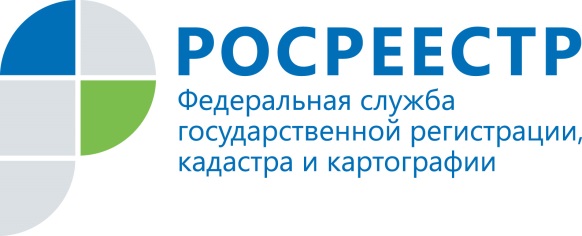 ПРЕСС-РЕЛИЗУПРАВЛЕНИЕ РОСРЕЕСТРА ПО МУРМАНСКОЙ ОБЛАСТИ ИНФОРМИРУЕТОбобщенная информация о деятельности кадастровых инженеров в Мурманской области за 2017 годУправлением Росреестра по Мурманской области проведен анализ профессиональной деятельности кадастровых инженеров, осуществляющих кадастровую деятельность на территории Мурманской области за 2017 год.В результате проведенного анализа выявлено общее количество поданных заявлений, количество принятых решений о приостановлении государственного кадастрового учета в разрезе кадастровых инженеров, осуществляющих свою деятельность на территории Мурманской области.На портале Росреестра в разделе «Новости» размещен перечень кадастровых инженеров, подготовивших документы при осуществлении кадастровой деятельности, по результатам рассмотрения которых принято наименьшее либо наибольшее количество решений о приостановлении в государственном кадастровом учете за 2017 год.  В рейтинге учтены  кадастровые инженеры, имеющие более 10 обращений за государственным кадастровым учетом. Обращаем  внимание на то, что данная информация не является рекламой деятельности кадастровых инженеров, в том числе, имеющих наиболее высокий рейтинг по подготовке технической документации. Данная информация направлена исключительно на информирование заявителей об итогах деятельности кадастровых инженеров.Контакты для СМИ: Амохина Мария Вячеславовна, тел:. 44-13-91e-mail: 51_upr@rosreestr.ruПросим об опубликовании (с указанием, при наличии, ссылки) уведомить по электронной почте: 51_upr@rosreestr.ru